Presynaptic accumulation of α-synuclein causes synaptopathy and progressive neurodegeneration Jessika C. Bridi1#*, Erika Bereczki4, Saffron K. Smith5, Gonçalo M. Poças3.6, Benjamin Kottler1, Pedro M. Domingos3, Christopher J. Elliott5, Dag Aarsland2,4, Frank Hirth1* * Correspondence to: Jessika Bridi: jessikabridi@usp.brFrank Hirth: Frank.Hirth@kcl.ac.ukThis file includes: Figs. S1, Table S1, S2 and S3.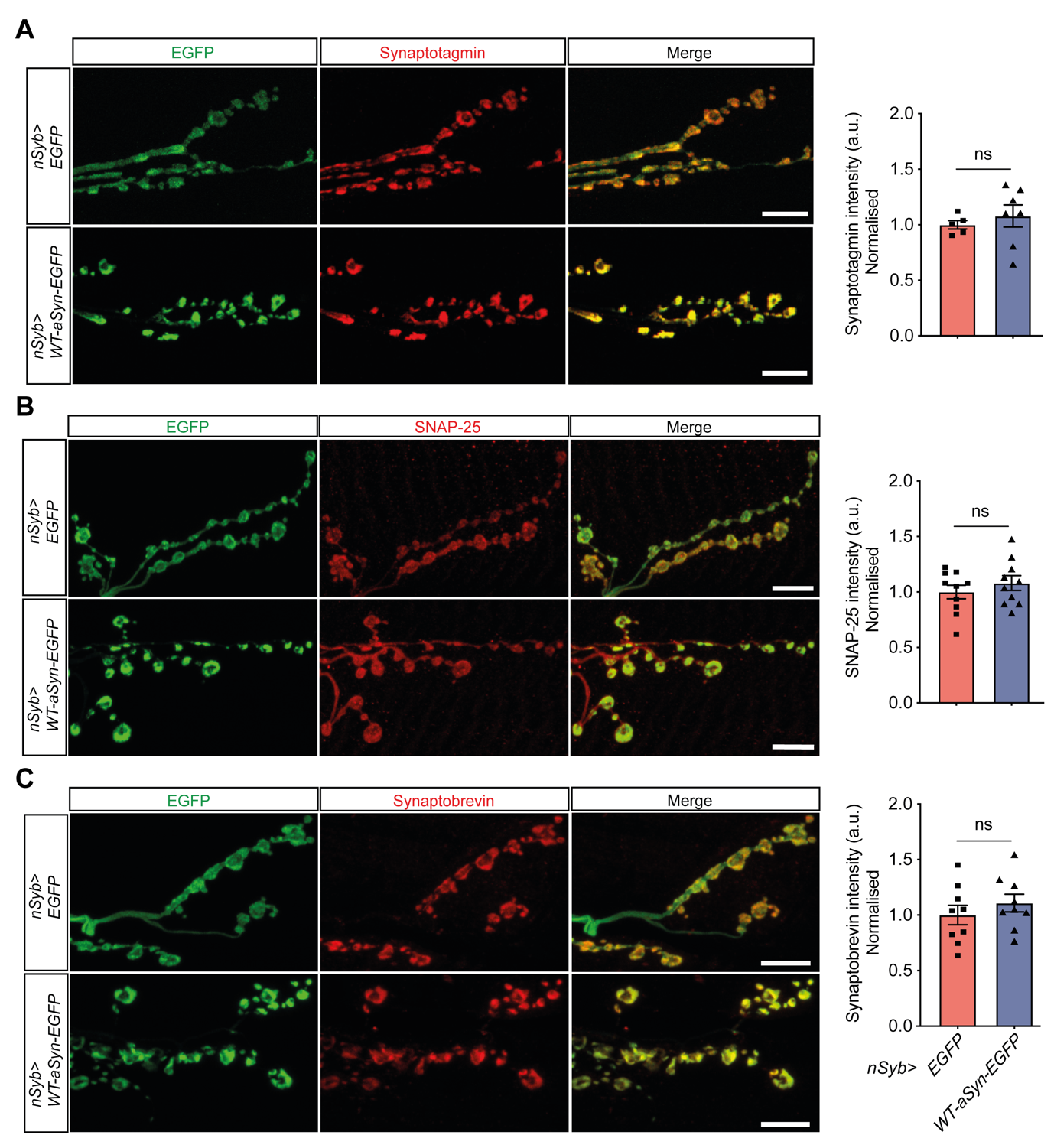 Fig. S1. Presynaptic accumulation of α-Syn causes specific presynaptic deficits. Representative confocal images of NMJ immunolabeled with anti-Synaptotagmin (A), anti-SNAP-25 (B), anti-nSynaptobrevin (C) and anti-GFP at the NMJ shows they are unaffected. Quantification of fluorescence intensity showed that WT-α-Syn expression under control of the pan-neuronal driver nSyb-Gal4 caused no alterations in these proteins compared to control group expressing GFP only; ns – not significant p>0.05; n=5-10 NMJ/genotype. Mean ± SEM are shown; statistical analyses were performed using unpaired t test. Scale bars: 10 µm.Table S1: Quantification of phenotypes and statistical tests – Figures 1-8.Table S2: Human active zone core proteins in PDD and DLB patient’s vs ControlRIM: regulating synaptic membrane exocytosis; PCLO: piccolo presynaptic cytomatrix protein; RB6l2/ ERC1: ELKS/RAB6-interacting/CAST family member 1; LIPA: PTPRF interacting protein alpha.Table S3: Quantification of phenotypes and statistical tests – Figure 8.Detailed Materials and MethodsFly stocks and husbandryAll fly stocks were maintained in standard cornmeal media at 25oC in a 12 h light/dark cycle, unless for ageing experiments where flies were kept in 15% yeast/sugar media (White et al., 2010; Diaper et al., 2013; Solomon et al., 2018). Strain used were Oregon R, W1118, nSyb-gal4 (a kind gift from Dr Sean Sweeney), TH-gal4 (Friggi-Grelin et al., 2003), UAS-EGFP, UAS-WT-α-syn-EGFP (Poças et al., 2015) Immunofluorescence Drosophila larval NMJ dissections were carried out according to established protocol (Brent et al., 2009) and fixed either with 3.5% formaldehyde for 25 min or Bouin’s fixative (Sigma) for 5 min. Samples were blocked with 10% normal goat serum (Thermo Fisher Scientific) for 20 min and incubated with primary antibody. Primary antibodies used were anti-HRP (1:200 - Immunochemicals 123-605-021), anti-CSP (1:200 - DSHB), anti-Synapsin (1:50 - DSHB), anti-nSynaptobrevin (1:150 - Ohyama et al., 2007; a kind gift from Dr Hugo Bellen, Baylor College of Medicine), anti-Synaptotagmin (1:1000 – West et al., 2015; a kind gift from Dr Sean Sweeney, University of York), anti-SNAP-25 (1:100 - Rao et al., 2001; a kind gift from Dr David Deitcher, Cornell University), anti-GFP (1:500 - Thermo Fischer A6455), anti-BRP (1:50 - DSHB). Adult CNS preparations were carried out as described previously (White et al., 2010). The primary antibodies used were anti-TH (1:50 - ImmunoStar), anti-GFP (1:500 - Thermo Fischer Scientific A6455). Secondary antibodies were Alexa fluor 488 and 568 (1:150; Invitrogen).Imaging and analysis Z-stacks of NMJ synapses innervating muscle 6/7 of segment 3 were captured with a Nikon A1R confocal microscope with Nikon Plan Apochromat 60x NA 1.40 oil-immersion objective or Leica TCS SP5 equipped with HCX Plan Apochromat 63.0x NA 1.40 oil-immersion. The adult Drosophila brain images were acquired using Nikon Plan Apochromat 20x NA 0.75 objective for DA neuron cluster analysis. The instant super resolution structured illumination microscopy (iSIM) was performed using Nikon Eclipse Ti-E Inverted microscope with 100x 1.49 NA to image both for adult CNS and NMJ preparations. For the fluorescence quantification, to build up the ratio between GFP signal in the synaptic boutons and axons, the intensity of ten synaptic boutons (labelled with anti-CSP) and ten axonal regions (positive for anti-HRP and negative for anti-CSP) were quantified per NMJ. Thus, each n number represents the average value obtained from the division of fluoresce intensity of synaptic boutons/axon in each NMJ. For fluorescence quantifications of Synapsin and CSP, z-stacks were obtained using identical settings for all genotypes with same z-axis spacing between them within the same experiment and optimised for detection without saturation of the signal (Goel et al., 2017). Ten synaptic boutons were analysed per NMJ using the free hand tool from ImageJ (http://imagej.nih.gov/ij/), with each point in the graphs representing the average of ten synaptic boutons/NMJ. BRP puncta number were manually counted in z-stacks using ImageJ and the Cell Counter plugin (developed by Dr Kurt De Vos, available at https://imagej.nih.gov/ij/plugins/cell-counter.html) to record the total number of puncta per NMJ. Synapse surface area was calculated by creating a mask around the HRP channel, that labels the neuronal membrane, using ImageJ thresholding and 3D object counter (Goel et al., 2017). DA neurons were manually counted through z-stacks using Cell Counter plugin using the anti-TH staining and each hemisphere represents an n number (White et al., 2010). Western blotting Drosophila heads. Quantitative Western blotting from adult fly heads were performed as previously published protocol (Solomon et al., 2018). In short, adult fly heads were lysed in RIPA buffer (Sigma) containing cOmplete proteinase inhibitor (Roche) and phosSTOP phosphatase inhibitor (Roche). The total protein concentration was measured using the BCA kit (Thermo Fisher Scientific). 10 μg protein/lane was submitted to electrophoresis in 10% SDS-polyacrylamide gel and transferred to nitrocellulose membrane. Each gel contained a control lane of pooled brain homogenates used as an internal standard in all gels. After blocking with Odyssey blocking buffer (Li-COR Biosciences), the following primary antibodies used were: anti-Synapsin (1:500 – DSHB 3C11), anti-Syntaxin (1:1000 – DSHB 8C3), anti-GFP (1:1000 - Thermo Fischer A6455), anti-beta actin (1:1000 - Abcam Ab8227), anti-beta tubulin (1:1000 – DSHB E3). Secondary antibodies were IRDye 800 conjugated goat anti-rabbit (1:10000, Rockland Immunochemicals) and Alexa Fluor 680 goat anti-mouse (1:10000, Invitrogen). Membrane images were acquired Odyssey CLx Imaging System and quantified with ImageJ. Analysis of neuronal functionThe Steady State Visual Evoked Potential (SSVEP) assay measured the output of the photoreceptors and second-order lamina neurons. On the day of eclosion, flies were placed in the dark at 29°C, 3 day-old-flies were prepared for SSVEP measurements as described (Afsari et al., 2014; Petridi et al., 2020). The same protocol was used, except that stimuli were generated, and responses recorded by an Arduino Due system instead of a PC. Data was analysed in Matlab and R. Full code at https://github.com/wadelab/flyCode.Behavioural AnalysesDrosophila ARousal Tracking (DART). DART was used to perform single fly tracking of age-matched mated females (Faville et al., 2015; Shaw et al., 2018). During each experiment, a total of 80 flies including controls and experimental genotypes were recorded. Briefly, flies were quickly anesthetised on ice and individually placed into glass tubes. The flies were allowed to recover for 30 min at 25°C prior to the beginning of the experiment. The recording was continuously performed at 5 frames per second for 2 hours using a USB-webcam (Logitech). The x/y position of every fly was tracked and analysed using DART software in order to evaluate the relative speed and activity during the recording. Startle-induced negative geotaxis (SING). SING was used to assess the locomotor ability of flies following a startle stimulus to which flies display a negative geotaxis response (modified from Ruan et al., 2015). A group of ten mated age-matched female flies, per genotype, were selected by a mouth aspirator and transferred into the experimental tubes containing 1 cm of fresh ageing food at room temperature. After the tubes of all genotypes tested being placed in custom-made apparatus (see Fig. 7A), flies were allowed to acclimatise for 20 min prior the beginning of the assay. Control and experimental groups were always assayed together by tapping all the flies to the bottom of the tubes and allowing them to climb as a negative geotaxis response. After 10 seconds, the number of flies that successfully climbed above the 7 cm line was recorded. This assay was repeated and recorded, at 30 frames per second; 5 trials were performed for each cohort and the flies were allowed to rest during 1 min between trials. The averaged data were represented as percentage. A minimum of 9 cohorts, each consisting of 10 flies (= 90 flies in total) were tested per genotype.  Proboscis extension response (PER) – Akinesia assay. The PER assay was recorded from 5-8-day-old flies. Flies were restrained as previously described (Cording et al., 2017) and starved at 25 °C for 3 hours before being offered a droplet of 100 mM sucrose three times. The proboscis extension responses were observed with a Grasshopper 3 (Point Grey) camera mounted on a Zeiss Stemi microscope at 200 frames/second. Each response was scored Yes/No and the median response for each sample used.Human post-mortem tissue analysis Brain tissue samples. Detailed description of brain samples, diagnose criteria and neuropathological assessments has been previously published  (Bereczki et al., 2018). Brain tissue samples were provided from Brains for dementia research network. Consent for autopsy, neuropathological assessment and research were obtained and all studies were carried out under the ethical approval of the regional Ethical Review Board of Stockholm (2012/910-31/4). 30 cases in total/brain regions were used for the western blot experiments. Controls were defined as subjects with no clinical history and no neuropathological evidence of a neurodegenerative condition. Quantitative Western Blotting. For western blot analysis, 500 mg of frozen tissue was homogenized in ice-cold buffer containing 50 mM Tris-HCL, 5 mM EGTA, 10 mM EDTA, protease inhibitor cocktail tablets (Roche, 1 tablet per 50 mL of buffer), and 2 mg/mL pepstatin A dissolved in ethanol:dimethyl sulfoxide 2:1 (Sigma). Protein concentration of each sample was measured by using BCA Protein Assay Kit (Thermo Fisher Scientific). To minimize inter-blot variability, 20 μg total protein/samples were loaded in each lane of each gel on 7.5-10% SDS-polyacrylamide gel for protein separation and then transferred to nitrocellulose membrane (Immobilon-P, Millipore). After blocking, membranes were incubated with primary antibodies followed by HRP conjugated secondary antibody. Each gel contained a control lane of pooled brain homogenates used as an internal standard. Bands were visualized using Chemiluminescent substrate (Millipore) in a LAS-3000 luminescent image reader (Fujifilm) or by using secondary antibodies compatible with the Odyssey imaging system (LI-COR Biosciences). Primary antibodies were used at the following concentrations: rabbit polyclonal anti-LIPRIN-α3 (1:1000, Synaptic Systems 169 102); Rabbit anti-LIPRIN-α4 (1:1000, Abcam - ab136305); Rabbit anti-GAPDH (1:5000, Abcam, ab22555). Secondary antibodies used were donkey anti rabbit (1:10000, Invitrogen NA9340V) or donkey anti rabbit (1:5000, LICOR, 926-32213). Western blot data were evaluated and quantified using Multi Gauge Image Analyzer (version 3.0) or Image studio Lite, respectively.Statistical analysisGraphPad Prism 8 was used to perform the statistical analyses. Comparison of means from 2 experimental conditions was performed using unpaired parametric two-tailed Student’s t-test. Comparison of means from multiple experimental conditions was performed using ANOVA, followed by Dunnett’s multiple comparison post-hoc test, when comparing the experimental groups to control only. Alternatively, when comparing all groups among each other, Tukey’s multiple comparison post-hoc test was used. Samples not normally distributed were assessed by Kruskal-Wallis test followed by Dunn’s multiple comparison post-hoc test. The significance was defined as p<0.05, error bars are shown as SEM.ReferencesAfsari F, Christensen K V., Smith GP, Hentzer M, Nippe OM, Elliott CJH, et al. Abnormal visual gain control in a Parkinson’s disease model. Hum Mol Genet 2014; 23: 4465–4478.Bereczki E, Branca RM, Francis PT, Pereira JB, Baek J-H, Hortobágyi T, et al. Synaptic markers of cognitive decline in neurodegenerative diseases: a proteomic approach. Brain 2018; 141: 582–595.Brent JR, Werner KM, McCabe BD. Drosophila Larval NMJ Dissection. J Vis Exp 2009: 4–5.Cording AC, Shiaelis N, Petridi S, Middleton CA, Wilson LG, Elliott CJH. Targeted kinase inhibition relieves slowness and tremor in a Drosophila model of LRRK2 Parkinson’s disease. npj Park Dis 2017; 3: 34.Diaper DC, Adachi Y, Lazarou L, Greenstein M, Simoes FA, Di Domenico A, et al. Drosophila TDP-43 dysfunction in glia and muscle cells cause cytological and behavioural phenotypes that characterize ALS and FTLD. Hum Mol Genet 2013; 22: 3883–93.Faville R, Kottler B, Goodhill GJ, Shaw PJ, van Swinderen B. How deeply does your mutant sleep? Probing arousal to better understand sleep defects in Drosophila. Sci Rep 2015; 5: 8454.Friggi-Grelin F, Coulom H, Meller M, Gomez D, Hirsh J, Birman S. Targeted gene expression in Drosophila dopaminergic cells using regulatory sequences from tyrosine hydroxylase. J Neurobiol 2003; 54: 618–627.Goel P, Li X, Dickman D. Disparate Postsynaptic Induction Mechanisms Ultimately Converge to Drive the Retrograde Enhancement of Presynaptic Efficacy. Cell Rep 2017; 21: 2339–2347.Ohyama T, Verstreken P, Ly C V., Rosenmund T, Rajan A, Tien A-C, et al. Huntingtin-interacting protein 14, a palmitoyl transferase required for exocytosis and targeting of CSP to synaptic vesicles. J Cell Biol 2007; 179: 1481–96.Petridi S, Middleton CA, Ugbode C, Fellgett A, Covill L, Elliott CJH. In Vivo Visual Screen for Dopaminergic Rab ↔ LRRK2-G2019S Interactions in Drosophila Discriminates Rab10 from Rab3. Genes|Genomes|Genetics 2020; 10: 1903–1914.Poças GM, Branco-Santos J, Herrera F, Outeiro TF, Domingos PM. Alpha-Synuclein modifies mutant huntingtin aggregation and neurotoxicity in Drosophila. Hum Mol Genet 2015; 24: 1898–1907.Rao SS, Stewart BA, Rivlin PK, Vilinsky I, Watson BO, Lang C, et al. Two distinct effects on neurotransmission in a temperature-sensitive SNAP-25 mutant. EMBO J 2001; 20: 6761–6771.Ruan K, Zhu Y, Li C, Brazill JM, Zhai RG. Alternative splicing of Drosophila Nmnat functions as a switch to enhance neuroprotection under stress. Nat Commun 2015; 6: 10057.Shaw RE, Kottler B, Ludlow ZN, Buhl E, Kim D, Morais da Silva S, et al. In vivo expansion of functionally integrated GABAergic interneurons by targeted increase in neural progenitors. EMBO J 2018; 33: e98163.Solomon DA, Stepto A, Au WH, Adachi Y, Diaper DC, Hall R, et al. A feedback loop between dipeptide-repeat protein, TDP-43 and karyopherin-α mediates C9orf72-related neurodegeneration. Brain 2018; 141: 2908–2924.West RJH, Lu Y, Marie B, Gao FB, Sweeney ST. Rab8, POSH, and TAK1 regulate synaptic growth in a Drosophila model of frontotemporal dementia. J Cell Biol 2015; 208: 931–947.White KE, Humphrey DM, Hirth F. The dopaminergic system in the aging brain of Drosophila. Front Neurosci 2010; 4: 205.Figure Figure Genotypen numberMeanStd. DeviationStd. Error of the meanStatistical testsStatistical testsStatistical testsStatistical testsFigure 1BnSyb>EGFP91.1520.5890.197Unpaired two-tailed t-test t(16)=10.40, p<0.0001 t(16)=10.40, p<0.0001 t(16)=10.40, p<0.0001Figure 1BnSyb>WT-α-Syn-EGFP923.3106.3622.121Unpaired two-tailed t-test t(16)=10.40, p<0.0001 t(16)=10.40, p<0.0001 t(16)=10.40, p<0.0001Figure 2CnSyb>EGFP111.0000.1920.058Unpaired two-tailed t-test t(21)=2.332, p=0.0297 t(21)=2.332, p=0.0297 t(21)=2.332, p=0.0297Figure 2CnSyb>WT-α-Syn-EGFP120.8080.2020.058Unpaired two-tailed t-test t(21)=2.332, p=0.0297 t(21)=2.332, p=0.0297 t(21)=2.332, p=0.0297Figure 2DnSyb>EGFP211.0000.3160.069Unpaired two-tailed t-test t(40)=11.80, p<0.0001 t(40)=11.80, p<0.0001 t(40)=11.80, p<0.0001Figure 2DnSyb>WT-α-Syn-EGFP210.1660.0740.016Unpaired two-tailed t-test t(40)=11.80, p<0.0001 t(40)=11.80, p<0.0001 t(40)=11.80, p<0.0001Figure 3 A - 3-day-oldnSyb>EGFP71.0110.0530.020Unpaired two-tailed t-test t(14)=0.5700, p=0.5777 t(14)=0.5700, p=0.5777 t(14)=0.5700, p=0.5777Figure 3 A - 20-day-oldnSyb>EGFP91.0000.0240.008Unpaired two-tailed t-test t(14)=0.5700, p=0.5777 t(14)=0.5700, p=0.5777 t(14)=0.5700, p=0.5777Figure 3 A - 3-day-oldnSyb>WT-α-Syn-EGFP81.2550.0660.023Unpaired two-tailed t-test t(14)=2.250, p=0.0411 t(14)=2.250, p=0.0411 t(14)=2.250, p=0.0411Figure 3 A - 20-day-oldnSyb>WT-α-Syn-EGFP81.3940.1620.057Unpaired two-tailed t-test t(14)=2.250, p=0.0411 t(14)=2.250, p=0.0411 t(14)=2.250, p=0.0411Figure 3 B -  3-day-oldnSyb>EGFP31.0000.0030.002Unpaired two-tailed t-test t(4)=3.204, p=0.0328 t(4)=3.204, p=0.0328 t(4)=3.204, p=0.0328Figure 3 B -  3-day-oldnSyb>WT-α-Syn-EGFP30.6810.1720.100Unpaired two-tailed t-test t(4)=3.204, p=0.0328 t(4)=3.204, p=0.0328 t(4)=3.204, p=0.0328Figure 3 B - 20-day-oldnSyb>EGFP61.0000.0980.040Unpaired two-tailed t-test t(10)=4.132, p=0.002 t(10)=4.132, p=0.002 t(10)=4.132, p=0.002Figure 3 B - 20-day-oldnSyb>WT-α-Syn-EGFP60.7980.0680.028Unpaired two-tailed t-test t(10)=4.132, p=0.002 t(10)=4.132, p=0.002 t(10)=4.132, p=0.002Figure 3 C -  3-day-oldnSyb>EGFP31.0000.1130.065Unpaired two-tailed t-test t(4)=1.634, p=0.1776 t(4)=1.634, p=0.1776 t(4)=1.634, p=0.1776Figure 3 C -  3-day-oldnSyb>WT-α-Syn-EGFP30.8920.0170.010Unpaired two-tailed t-test t(4)=1.634, p=0.1776 t(4)=1.634, p=0.1776 t(4)=1.634, p=0.1776Figure 3 C - 20-day-oldnSyb>EGFP61.0000.0680.028Unpaired two-tailed t-test t(10)=3.210, p=0.0093 t(10)=3.210, p=0.0093 t(10)=3.210, p=0.0093Figure 3 C - 20-day-oldnSyb>WT-α-Syn-EGFP60.8670.0750.031Unpaired two-tailed t-test t(10)=3.210, p=0.0093 t(10)=3.210, p=0.0093 t(10)=3.210, p=0.0093Figure 4C1- nSyb/+151011.0136.90035.350One-way ANOVA [F(2,43)= 4.826, p=0.0129] Tukey's multiple comparison post-hoc test1 vs. 2Adj. p=0.994Figure 4C2- nSyb>EGFP151007.085.79022.150One-way ANOVA [F(2,43)= 4.826, p=0.0129] Tukey's multiple comparison post-hoc test1 vs. 3Adj. p=0.0245Figure 4C3- nSyb>WT-α-Syn-EGFP16898.0118.30029.580One-way ANOVA [F(2,43)= 4.826, p=0.0129] Tukey's multiple comparison post-hoc test2 vs. 3Adj. p=0.0317Figure 4D1- nSyb/+151.5490.2500.064One-way ANOVA [F(2,43)= 8.768, p=0.0006] Tukey's multiple comparison post-hoc test1 vs. 2Adj. p>0.9999Figure 4D2- nSyb>EGFP151.5490.2640.068One-way ANOVA [F(2,43)= 8.768, p=0.0006] Tukey's multiple comparison post-hoc test1 vs. 3Adj. p=0.0023Figure 4D3- nSyb>WT-α-Syn-EGFP161.2410.1980.049One-way ANOVA [F(2,43)= 8.768, p=0.0006] Tukey's multiple comparison post-hoc test2 vs. 3Adj. p=0.0023Figure 4E1- nSyb/+15130.30033.3908.621One-way ANOVA [F(2,43)= 1.643, p=0.2054] Tukey's multiple comparison post-hoc test1 vs. 2Adj. p=0.9915Figure 4E2- nSyb>EGFP15129.20019.6905.083One-way ANOVA [F(2,43)= 1.643, p=0.2054] Tukey's multiple comparison post-hoc test1 vs. 3Adj. p=0.248Figure 4E3- nSyb>WT-α-Syn-EGFP16115.80019.4704.868One-way ANOVA [F(2,43)= 1.643, p=0.2054] Tukey's multiple comparison post-hoc test2 vs. 3Adj. p=0.3037Figure 5E1- TH/+98.3092.5590.853One-way ANOVA [F (2,19) = 4.859, p=0.0198] Tukey's multiple comparison post-hoc test1 vs. 2Adj. p=0.9892Figure 5E2- TH>EGFP78.1152.1410.809One-way ANOVA [F (2,19) = 4.859, p=0.0198] Tukey's multiple comparison post-hoc test1 vs. 3Adj. p=0.0313Figure 5E3-TH>WT-α-Syn-EGFP612.3103.5531.450One-way ANOVA [F (2,19) = 4.859, p=0.0198] Tukey's multiple comparison post-hoc test2 vs. 3Adj. p=0.0325Figure 5F1-TH/+11112.90019.1305.768One-way ANOVA [F (2,20) = 0.2507, p=0.7807] Tukey's multiple comparison post-hoc test1 vs. 2Adj. p=0.7909Figure 5F2- TH>EGFP6106.6009.1143.721One-way ANOVA [F (2,20) = 0.2507, p=0.7807] Tukey's multiple comparison post-hoc test1 vs. 3Adj. p=0.9998Figure 5F3- TH>WT-α-Syn-EGFP6113.10024.97010.190One-way ANOVA [F (2,20) = 0.2507, p=0.7807] Tukey's multiple comparison post-hoc test2 vs. 3Adj. p=0.8261Figure 6B - Top1- TH/+10028.88011.0301.103Kruskal-Wallis testDunn's multiple comparison post-hoc test1 vs. 2Adj. p=0.0596Figure 6B - Top2- WT-α-Syn-EGFP/+8925.8709.5721.015Kruskal-Wallis testDunn's multiple comparison post-hoc test1 vs. 3Adj. p<0.0001Figure 6B - Top3- TH>WT-α-Syn-EGFP10021.2409.1510.915Kruskal-Wallis testDunn's multiple comparison post-hoc test2 vs. 3Adj. p=0.0071Figure 6B - Bottom1- TH/+3026.9309.3641.710Kruskal-Wallis testDunn's multiple comparison post-hoc test1 vs. 2Adj. p>0,9999Figure 6B - Bottom2- WT-α-Syn-EGFP/+3028.92010.5501.926Kruskal-Wallis testDunn's multiple comparison post-hoc test1 vs. 3Adj. p=0.0002Figure 6B - Bottom3- TH>WT-α-Syn-EGFP3016.2907.9531.452Kruskal-Wallis testDunn's multiple comparison post-hoc test2 vs. 3Adj. p<0.0001Figure 6C - Top1- TH/+1004.6570.6680.067Kruskal-Wallis testDunn's multiple comparison post-hoc test1 vs. 2Adj. p<0,9999Figure 6C - Top2- WT-α-Syn-EGFP/+894.6230.7250.077Kruskal-Wallis testDunn's multiple comparison post-hoc test1 vs. 3Adj. p<0.0001Figure 6C - Top3- TH>WT-α-Syn-EGFP1004.1780.5090.051Kruskal-Wallis testDunn's multiple comparison post-hoc test2 vs. 3Adj. p<0.0001Figure 6C - Bottom1- TH/+304.7310.6820.124Kruskal-Wallis testDunn's multiple comparison post-hoc test1 vs. 2Adj. p<0.9999Figure 6C - Bottom2- WT-α-Syn-EGFP/+304.8310.6790.124Kruskal-Wallis testDunn's multiple comparison post-hoc test1 vs. 3Adj. p<0.0001Figure 6C - Bottom3- TH>WT-α-Syn-EGFP303.8050.3870.071Kruskal-Wallis testDunn's multiple comparison post-hoc test2 vs. 3Adj. p<0.0001Figure 6E- Top1- TH/+1000.5090.2140.021Kruskal-Wallis testDunn's multiple comparison post-hoc test1 vs. 2Adj. p=0.0165Figure 6E- Top2- WT-α-Syn-EGFP/+890.4380.1620.017Kruskal-Wallis testDunn's multiple comparison post-hoc test1 vs. 3Adj. p<0.0001Figure 6E- Top3- TH>WT-α-Syn-EGFP1000.3820.1640.016Kruskal-Wallis testDunn's multiple comparison post-hoc test2 vs. 3Adj. p=0.1795Figure 6E - Bottom1- TH/+300.4360.1580.029Kruskal-Wallis testDunn's multiple comparison post-hoc test1 vs. 2Adj. p<0.9999Figure 6E - Bottom2- WT-α-Syn-EGFP/+300.4690.1620.030Kruskal-Wallis testDunn's multiple comparison post-hoc test1 vs. 3Adj. p=0.0097Figure 6E - Bottom3- TH>WT-α-Syn-EGFP300.3040.1560.029Kruskal-Wallis testDunn's multiple comparison post-hoc test2 vs. 3Adj. p=0.0011Figure 6F - Top1- TH/+1000.7340.1900.019Kruskal-Wallis testDunn's multiple comparison post-hoc test1 vs. 2Adj. p=0.432Figure 6F - Top2- WT-α-Syn-EGFP/+890.6980.2000.021Kruskal-Wallis testDunn's multiple comparison post-hoc test1 vs. 3Adj. p<0.0001Figure 6F - Top3- TH>WT-α-Syn-EGFP1000.6080.1400.014Kruskal-Wallis testDunn's multiple comparison post-hoc test2 vs. 3Adj. p=0.0053Figure 6F- Bottom1- TH/+300.8010.1860.034Kruskal-Wallis testDunn's multiple comparison post-hoc test1 vs. 2Adj. p<0.9999Figure 6F- Bottom2- WT-α-Syn-EGFP/+300.8020.1620.029Kruskal-Wallis testDunn's multiple comparison post-hoc test1 vs. 3Adj. p<0.0001Figure 6F- Bottom3- TH>WT-α-Syn-EGFP300.5550.0950.017Kruskal-Wallis testDunn's multiple comparison post-hoc test2 vs. 3Adj. p<0.0001Figure 6G - Top1- TH/+1002.1581.0150.105Kruskal-Wallis testDunn's multiple comparison post-hoc test1 vs. 2Adj. p=0.0017Figure 6G - Top2- WT-α-Syn-EGFP/+892.5721.1290.121Kruskal-Wallis testDunn's multiple comparison post-hoc test1 vs. 3Adj. p<0.0001Figure 6G - Top3- TH>WT-α-Syn-EGFP1003.5042.7870.280Kruskal-Wallis testDunn's multiple comparison post-hoc test2 vs. 3Adj. p=0.1102Figure 6G - Bottom1- TH/+302.8711.8200.332Kruskal-Wallis testDunn's multiple comparison post-hoc test1 vs. 2Adj. p<0.9999Figure 6G - Bottom2- WT-α-Syn-EGFP/+302.5871.4380.263Kruskal-Wallis testDunn's multiple comparison post-hoc test1 vs. 3Adj. p=0.0108Figure 6G - Bottom3- TH>WT-α-Syn-EGFP305.2435.6751.036Kruskal-Wallis testDunn's multiple comparison post-hoc test2 vs. 3Adj. p=0.0014Figure 6I - 3-day-old1- nSyb/+1291.7906.1621.779One-way ANOVA [F (2, 35) =7.480, p=0.0020] Tukey's multiple comparison post-hoc test1 vs. 2Adj. p=0.004Figure 6I - 3-day-old2- nSyb>EGFP1397.3802.8730.797One-way ANOVA [F (2, 35) =7.480, p=0.0020] Tukey's multiple comparison post-hoc test1 vs. 3Adj. p=0.0066Figure 6I - 3-day-old3- nSyb>WT-α-Syn-EGFP1397.0802.1000.583One-way ANOVA [F (2, 35) =7.480, p=0.0020] Tukey's multiple comparison post-hoc test2 vs. 3Adj. p=0.9794Figure 6I - 10-day-old1- nSyb/+1094.4004.2221.335One-way ANOVA [F (2,27) =1.093, p=0.3496] Tukey's multiple comparison post-hoc test1 vs. 2Adj. p=0.3239Figure 6I - 10-day-old2- nSyb>EGFP1097.2004.6381.467One-way ANOVA [F (2,27) =1.093, p=0.3496] Tukey's multiple comparison post-hoc test1 vs. 3Adj. p=0.848Figure 6I - 10-day-old3- nSyb>WT-α-Syn-EGFP1095.4503.9471.248One-way ANOVA [F (2,27) =1.093, p=0.3496] Tukey's multiple comparison post-hoc test2 vs. 3Adj. p=0.6359Figure 6I - 20-day-old1- nSyb/+1078.8008.6512.736One-way ANOVA [F (2, 26) = 33.71, p<0.0001] Tukey's multiple comparison post-hoc test1 vs. 2Adj. p=0.5097Figure 6I - 20-day-old2- nSyb>EGFP984.6709.4343.145One-way ANOVA [F (2, 26) = 33.71, p<0.0001] Tukey's multiple comparison post-hoc test1 vs. 3Adj. p<0.0001Figure 6I - 20-day-old3- nSyb>WT-α-Syn-EGFP1045.40014.8504.696One-way ANOVA [F (2, 26) = 33.71, p<0.0001] Tukey's multiple comparison post-hoc test2 vs. 3Adj. p<0.0001Figure 6I - 30-day-old1- nSyb/+1080.2209.7323.078One-way ANOVA [F (2, 27) = 49.95, p<0.0001] Tukey's multiple comparison post-hoc test1 vs. 2Adj. p=0.7789Figure 6I - 30-day-old2- nSyb>EGFP1083.6007.5892.400One-way ANOVA [F (2, 27) = 49.95, p<0.0001] Tukey's multiple comparison post-hoc test1 vs. 3Adj. p<0.0001Figure 6I - 30-day-old3- nSyb>WT-α-Syn-EGFP1038.80014.8804.706One-way ANOVA [F (2, 27) = 49.95, p<0.0001] Tukey's multiple comparison post-hoc test2 vs. 3Adj. p<0.0001Figure 6I - 40-day-old1- nSyb/+944.44017.2905.762One-way ANOVA [F (2, 24) = 16.71, p<0.0001] Tukey's multiple comparison post-hoc test1 vs. 2Adj. p=0.6703Figure 6I - 40-day-old2- nSyb>EGFP950.44017.8305.942One-way ANOVA [F (2, 24) = 16.71, p<0.0001] Tukey's multiple comparison post-hoc test1 vs. 3Adj. p=0.0004Figure 6I - 40-day-old3- nSyb>WT-α-Syn-EGFP912.8906.4122.137One-way ANOVA [F (2, 24) = 16.71, p<0.0001] Tukey's multiple comparison post-hoc test2 vs. 3Adj. p<0.0001Figure 6K1- TH/+1457.8308.1172.169One-way ANOVA [F (2, 38) = 14.35, p<0.0001] Tukey's multiple comparison post-hoc test1 vs. 2Adj. p=0.0275Figure 6K2- TH>EGFP1344.51013.8703.847One-way ANOVA [F (2, 38) = 14.35, p<0.0001] Tukey's multiple comparison post-hoc test1 vs. 3Adj. p<0.0001Figure 6K3- TH>WT-α-Syn-EGFP1431.84015.4304.124One-way ANOVA [F (2, 38) = 14.35, p<0.0001] Tukey's multiple comparison post-hoc test2 vs. 3Adj. p=0.0377Figure 7B - PPL1 (3-day-old)1- TH/+2811.2500.9280.175One-way ANOVA [F (2, 79) = 0.6142, p=0.5437] Tukey's multiple comparison post-hoc test1 vs. 2Adj. p=0.9285Figure 7B - PPL1 (3-day-old)2- TH>EGFP2611.1201.0330.203One-way ANOVA [F (2, 79) = 0.6142, p=0.5437] Tukey's multiple comparison post-hoc test1 vs. 3Adj. p=0.5223Figure 7B - PPL1 (3-day-old)3- TH>WT-α-Syn-EGFP2810.8601.8600.352One-way ANOVA [F (2, 79) = 0.6142, p=0.5437] Tukey's multiple comparison post-hoc test2 vs. 3Adj. p=0.7619Figure 7B - PPL1 (20-day-old)1- TH/+2511.6000.7640.153One-way ANOVA [F (2, 90) = 7.474, p=0.0010] Tukey's multiple comparison post-hoc test1 vs. 2Adj. p=0.6676Figure 7B - PPL1 (20-day-old)2- TH>EGFP3111.3201.0770.193One-way ANOVA [F (2, 90) = 7.474, p=0.0010] Tukey's multiple comparison post-hoc test1 vs. 3Adj. p=0.0016Figure 7B - PPL1 (20-day-old)3- TH>WT-α-Syn-EGFP3710.4901.5020.247One-way ANOVA [F (2, 90) = 7.474, p=0.0010] Tukey's multiple comparison post-hoc test2 vs. 3Adj. p=0.0146Figure 7B - PPL1 (40-day-old)1- TH/+3211.3800.9420.167One-way ANOVA [F (2, 94) = 4,522, p=0.0133] Tukey's multiple comparison post-hoc test1 vs. 2Adj. p=0.959Figure 7B - PPL1 (40-day-old)2- TH>EGFP3211.2801.0540.186One-way ANOVA [F (2, 94) = 4,522, p=0.0133] Tukey's multiple comparison post-hoc test1 vs. 3Adj. p=0.0207Figure 7B - PPL1 (40-day-old)3- TH>WT-α-Syn-EGFP3310.4501.8720.326One-way ANOVA [F (2, 94) = 4,522, p=0.0133] Tukey's multiple comparison post-hoc test2 vs. 3Adj. p=0.0425Figure 7C - PPM3 (3-day-old)1- TH/+286.3571.3930.263One-way ANOVA [F (2, 78) = 0.7740, p=0.4647] Tukey's multiple comparison post-hoc test1 vs. 2Adj. p=0.8349Figure 7C - PPM3 (3-day-old)2- TH>EGFP256.1201.4530.291One-way ANOVA [F (2, 78) = 0.7740, p=0.4647] Tukey's multiple comparison post-hoc test1 vs. 3Adj. p=0.4313Figure 7C - PPM3 (3-day-old)3- TH>WT-α-Syn-EGFP285.8571.6490.312One-way ANOVA [F (2, 78) = 0.7740, p=0.4647] Tukey's multiple comparison post-hoc test2 vs. 3Adj. p=0.8013Figure 7C - PPM3 (20-day-old)1- TH/+256.6001.2580.252One-way ANOVA [F (2, 93) = 3,429, p=0.0366] Tukey's multiple comparison post-hoc test1 vs. 2Adj. p=0.2869Figure 7C - PPM3 (20-day-old)2- TH>EGFP347.0590.8860.152One-way ANOVA [F (2, 93) = 3,429, p=0.0366] Tukey's multiple comparison post-hoc test1 vs. 3Adj. p=0.6808Figure 7C - PPM3 (20-day-old)3- TH>WT-α-Syn-EGFP376.3511.2740.209One-way ANOVA [F (2, 93) = 3,429, p=0.0366] Tukey's multiple comparison post-hoc test2 vs. 3Adj. p=0.0292Figure 7C - PPM3 (40-day-old)1- TH/+326.8750.9070.160One-way ANOVA [F (2, 95) = 3.497, p=0.0342] Tukey's multiple comparison post-hoc test1 vs. 2Adj. p=0.7808Figure 7C - PPM3 (40-day-old)2- TH>EGFP326.6251.9960.353One-way ANOVA [F (2, 95) = 3.497, p=0.0342] Tukey's multiple comparison post-hoc test1 vs. 3Adj. p=0.0333Figure 7C - PPM3 (40-day-old)3- TH>WT-α-Syn-EGFP345.9411.3690.235One-way ANOVA [F (2, 95) = 3.497, p=0.0342] Tukey's multiple comparison post-hoc test2 vs. 3Adj. p=0.155Figure 7D - PPL2 (3-day-old)1- TH/+288.4290.9970.189One-way ANOVA [F (2, 75) = 0.5210, p=0.5961] Tukey's multiple comparison post-hoc test1 vs. 2Adj. p=0.9682Figure 7D - PPL2 (3-day-old)2- TH>EGFP238.5221.0390.217One-way ANOVA [F (2, 75) = 0.5210, p=0.5961] Tukey's multiple comparison post-hoc test1 vs. 3Adj. p=0.728Figure 7D - PPL2 (3-day-old)3- TH>WT-α-Syn-EGFP278.1481.8540.357One-way ANOVA [F (2, 75) = 0.5210, p=0.5961] Tukey's multiple comparison post-hoc test2 vs. 3Adj. p=0.602Figure 7D - PPL2 (20-day-old)1- TH/+258.4001.1550.231One-way ANOVA [F (2, 91)= 0.0121, p=0.9879]  Tukey's multiple comparison post-hoc test1 vs. 2Adj. p=0.9989Figure 7D - PPL2 (20-day-old)2- TH>EGFP348.3821.7060.293One-way ANOVA [F (2, 91)= 0.0121, p=0.9879]  Tukey's multiple comparison post-hoc test1 vs. 3Adj. p=0.988Figure 7D - PPL2 (20-day-old)3- TH>WT-α-Syn-EGFP358.3431.4340.242One-way ANOVA [F (2, 91)= 0.0121, p=0.9879]  Tukey's multiple comparison post-hoc test2 vs. 3Adj. p=0.9932Figure 7D - PPL2 (40-day-old)1- TH/+328.8130.8210.145One-way ANOVA [F (2, 92) = 0.1727, p=0.8417] Tukey's multiple comparison post-hoc test1 vs. 2Adj. p=0.9479Figure 7D - PPL2 (40-day-old)2- TH>EGFP318.7420.7290.131One-way ANOVA [F (2, 92) = 0.1727, p=0.8417] Tukey's multiple comparison post-hoc test1 vs. 3Adj. p=0.9583Figure 7D - PPL2 (40-day-old)3- TH>WT-α-Syn-EGFP328.8751.1000.194One-way ANOVA [F (2, 92) = 0.1727, p=0.8417] Tukey's multiple comparison post-hoc test2 vs. 3Adj. p=0.8271Figure 7E - PPM1/2 (3-day-old)1- TH/+288.2140.6300.119One-way ANOVA [F (2,79) = 2.602, p=0.0805] Tukey's multiple comparison post-hoc test1 vs. 2Adj. p=0.9953Figure 7E - PPM1/2 (3-day-old)2- TH>EGFP268.2310.6520.128One-way ANOVA [F (2,79) = 2.602, p=0.0805] Tukey's multiple comparison post-hoc test1 vs. 3Adj. p=0.1114Figure 7E - PPM1/2 (3-day-old)3- TH>WT-α-Syn-EGFP288.5710.6900.130One-way ANOVA [F (2,79) = 2.602, p=0.0805] Tukey's multiple comparison post-hoc test2 vs. 3Adj. p=0.145Figure 7E - PPM1/2 (20-day-old)1- TH/+268.0381.2160.239One-way ANOVA [F (2, 96) = 1.001, p=0.3715] Tukey's multiple comparison post-hoc test1 vs. 2Adj. p=0.3977Figure 7E - PPM1/2 (20-day-old)2- TH>EGFP358.4290.8840.149One-way ANOVA [F (2, 96) = 1.001, p=0.3715] Tukey's multiple comparison post-hoc test1 vs. 3Adj. p=0.4506Figure 7E - PPM1/2 (20-day-old)3- TH>WT-α-Syn-EGFP388.3951.3260.215One-way ANOVA [F (2, 96) = 1.001, p=0.3715] Tukey's multiple comparison post-hoc test2 vs. 3Adj. p=0.9915Figure 7E - PPM1/2 (40-day-old)1- TH/+328.8750.4210.074One-way ANOVA [F (2, 95) = 3.251, p=0.0431] Tukey's multiple comparison post-hoc test1 vs. 2Adj. p=0.0752Figure 7E - PPM1/2 (40-day-old)2- TH>EGFP328.4380.8400.149One-way ANOVA [F (2, 95) = 3.251, p=0.0431] Tukey's multiple comparison post-hoc test1 vs. 3Adj. p=0.0728Figure 7E - PPM1/2 (40-day-old)3- TH>WT-α-Syn-EGFP348.4410.9910.170One-way ANOVA [F (2, 95) = 3.251, p=0.0431] Tukey's multiple comparison post-hoc test2 vs. 3Adj. p=0.9998Uniprot Accession nrProtein nameProtein namePDD vs CPDD vs CDLB vs CDLB vs CUniprot Accession nrProtein nameProtein nameFC p valueFC p valueQ86UR5RIMS1RIM 1-40.850.2161.080.790Q9UQ26RIMS2RIM 1-40.890.1311.020.9434Q9UJD0RIMS3RIM 1-41.120.0701.100.119Q9H426RIMS4RIM 1-40.890.6600.810.509Q9Y6V0PCLOPICCOLO0.880.2041.070.710Q8IUD2RB6l2/ERC1ELKS/CAST0.990.7840.940.249Q13136LIPA1LIPRINα 1-40.990.9230.940.572O75334LIPA2LIPRINα 1-40.960.8270.920.635O75145LIPA3LIPRINα 1-40.850.1820.840.125O75335LIPA4LIPRINα 1-40.830.1310.730.0185 LIPRIN-α3 – Fig 8ALIPRIN-α3 – Fig 8ALIPRIN-α3 – Fig 8ALIPRIN-α3 – Fig 8ALIPRIN-α3 – Fig 8ALIPRIN-α3 – Fig 8ALIPRIN-α3 – Fig 8ALIPRIN-α3 – Fig 8ABA9 (prefrontal cortex)BA9 (prefrontal cortex)BA9 (prefrontal cortex)BA24 (cingulate cortex)BA24 (cingulate cortex)BA40 (parietal cortex)BA40 (parietal cortex)ControlPDDDLBControlDLBControlDLBNumber of patients10101010101010Mean1.1020.88681.0011.0811.0921.2731.118Std. Deviation0.36900.29630.36310.41410.34720.49580.2631Std. Error of the mean0.11670.09370.11480.13090.10980.15680.0832Statistical testsOne-way ANOVA [F (2.27) =0.9780, p=0.39] One-way ANOVA [F (2.27) =0.9780, p=0.39] One-way ANOVA [F (2.27) =0.9780, p=0.39] Unpaired two-tailed t-testUnpaired two-tailed t-testUnpaired two-tailed t-testUnpaired two-tailed t-testStatistical testsDunnett´s multiple comparison post-hoc testDunnett´s multiple comparison post-hoc testDunnett´s multiple comparison post-hoc testUnpaired two-tailed t-testUnpaired two-tailed t-testUnpaired two-tailed t-testUnpaired two-tailed t-testStatistical testsControl vs. PDD Control vs. PDD Adj. p= 0.2909t(18)=0.068, p= 0.9462t(18)=0.068, p= 0.9462t(18)=0.878, p= 0.3914t(18)=0.878, p= 0.3914Statistical testsControl vs. DLBControl vs. DLBAdj. p= 0.7397t(18)=0.068, p= 0.9462t(18)=0.068, p= 0.9462t(18)=0.878, p= 0.3914t(18)=0.878, p= 0.3914LIPRIN-α4 – Fig 8BLIPRIN-α4 – Fig 8BLIPRIN-α4 – Fig 8BLIPRIN-α4 – Fig 8BLIPRIN-α4 – Fig 8BLIPRIN-α4 – Fig 8BLIPRIN-α4 – Fig 8BLIPRIN-α4 – Fig 8BBA9 (prefrontal cortex)BA9 (prefrontal cortex)BA9 (prefrontal cortex)BA24 (cingulate cortex)BA24 (cingulate cortex)BA40 (parietal cortex)BA40 (parietal cortex)ControlPDDDLBControlDLBControlDLBNumber of patients1081010101010Mean1.6201.4801.2761.5301.2071.1401.115Std. Deviation0.29770.40310.21160.44420.43840.31300.3687Std. Error of the mean0.09410.14250.06690.14050.13860.09890.1166Statistical testsOne-way ANOVA [F (2.25) =3.189, p=0.05] One-way ANOVA [F (2.25) =3.189, p=0.05] One-way ANOVA [F (2.25) =3.189, p=0.05] Unpaired two-tailed t-test Unpaired two-tailed t-test Unpaired two-tailed t-testUnpaired two-tailed t-testStatistical testsDunnett´s multiple comparison post-hoc testDunnett´s multiple comparison post-hoc testDunnett´s multiple comparison post-hoc testUnpaired two-tailed t-test Unpaired two-tailed t-test Unpaired two-tailed t-testUnpaired two-tailed t-testStatistical testsControl vs. PDD Control vs. PDD Adj. p=0.5355t(18)=1.636, p=0.1192t(18)=1.636, p=0.1192t(18)=0.161, p=0.8737t(18)=0.161, p=0.8737Statistical testsControl vs. DLBControl vs. DLBAdj. p= 0.0349t(18)=1.636, p=0.1192t(18)=1.636, p=0.1192t(18)=0.161, p=0.8737t(18)=0.161, p=0.8737